KATA PENGANTAR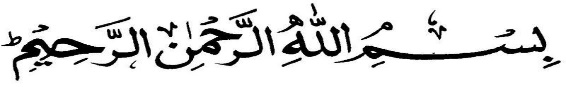 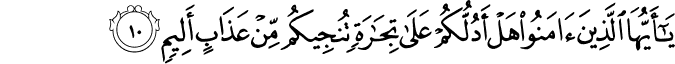 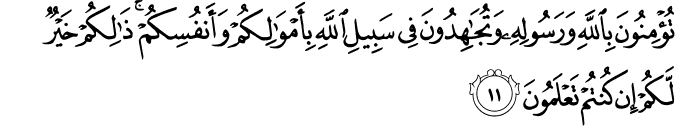 
Artinya:“Hai orang-orang yang beriman, sukakah kamu kutunjukkan suatu perniagaan yang dapat menyelamatkan kamu dari azab yang pedih?10. (Yaitu) kamu beriman kepada Allah dan Rasul-Nya dan berjihad di jalan Allah dengan harta dan jiwamu.Itulah yang lebih baik bagi kamu jika kamu mengetahui11”.(QS.Ash-Shaff :10-11)Alhamdulillahirobbil’alamin. Puji dan syukur kepada Allah SWT atas segala rahmat dan hidayah-Nya sehingga penulis dapat menyelesaikan skripsi yang berjudul “Determinan Perilaku Kecurangan Akademik Mahasiswa Akuntansi Sebagai Calon Akuntan (Studi Kasus Pada Mahasiswa Akuntansi Fakultas Ekonomi Universitas Muhammadiyah Sumatera Utara)” dengan baik. Skripsi ini disusun guna memenuhi salah satu syarat untuk memperoleh gelar Sarjana (S1) pada Jurusan Akuntansi, Fakultas Ekonomi Universitas Muslim Nusantara Al-Washliyah Medan.Pada kesempatan ini dengan segala kerendahan hati, penulis ingin mengucapkan terima kasih sebesar-besarnya kepada pihak yang telah banyak membantu dalam penulisan skripsi ini, terutama kepada:Bapak Dr. KRT. Hardi Mulyono K. Surbakti selaku Rektor Universitas Muslim Nusantara Al-Washliyah Medan.Ibu Shita Tiara, SE, Ak, M.Si selaku Dekan Fakultas Ekonomi Universitas Muslim Nusantara Al-Washliyah Medan.Ibu Debbi Chyntia Ovami, S.Pd, M.Si selaku Kepala Program Studi Akuntansi Fakultas Ekonomi Universitas Muslim Nusantara Al-Washliyah Medan.Ibu Sriwardany, SE, M.Si selaku Dosen Pembimbing I saya dalam penelitian ini dan sekaligus Dosen Penasehat penulis.Ibu Junita Putri Rajana Harahap, SE, M.Si, Ak selaku Dosen Pembimbing II saya dalam penelitian ini.Bapak/Ibu Dosen Staf  Fakultas Ekonomi Universitas Muslim Nusantara Al-Washliyah Medan.Bapak Dr. Agussani, M.A.P. selaku Rektor Universitas Muhammadiyah Sumatera Utara dan seluruh jajarannya yang telah mengijinkan saya melakukan penelitian di UMSU.Ayahanda Irwansyah dan Ibunda Safrina S.Pd, selaku kedua orang tua saya yang telah banyak berkorban dan berjuang demi keberhasilan pendidikan penulis, serta selalu memberikan kasih sayang, cinta, doa, dukungan, materi, dan nasihat kepada penulis.Khatami Abdul Aziz, Alya Rahma, dan Zahira Fairuz, selaku adik-adik saya yang telah banyak memberi semangat dan dukungan kepada penulis.Dr. Rukiah, SE. M.Si, selaku tante saya yang telah banyak memberikan bimbingan dan nasihat terhadap kelancaran penelitian kepada penulis.Buat seluruh teman-teman yang telah memberikan saya semangat sehingga saya dapat menyelesaikan skripsi ini.Penulis menyadari bahwa dalam penyelesaian skripsi ini masih terdapat banyak kekurangan dan masih jauh dari kesempurnaan. Oleh karena itu saran dan kritik selalu diharapkan agar skripsi ini dapat diperbaiki lebih lanjut, akhir kata penulis mengucapkan banyak terima kasih. 